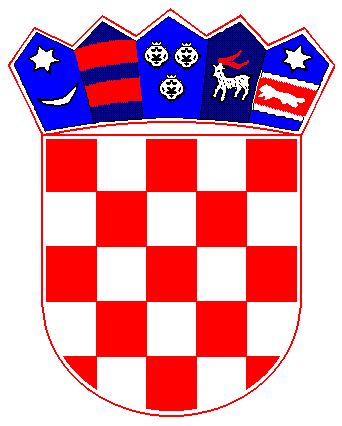 KLASA:112-01/16-01/06URBROJ: 2123/02-02-16-2	  Berek, 23.11.2016.Sukladno članku 19. stavka 2. Zakona o službenicima i namještenicima u lokalnoj ipodručnoj (regionalnoj) samoupravi („Narodne novine“ broj 86/08, 91/11), načelnik OpćineBerek i načelnik Općine Štefanje  raspisuju natječaj za imenovanje:Pročelnika/ice Jedinstvenog upravnog odjela Općine Berek i Općina Štefanje-1 izvršitelj/ica, na neodređeno vrijeme, uz obvezni probni rad od tri mjeseca.koji je objavljen u „Narodnim novinama“ broj 108/2016. godine, te se sukladnonavedenom daju upute kandidatima kako slijedi:UPUTE I OBAVIJESTI KANDIDATIMAOpis poslovaOpis poslova utvrđen je Pravilnikom o unutarnjem redu Jedinstvenog upravnogodjela Općine Berek, koji se može detaljnije vidjeti na web stranicama jedinice lokalne samouprave, kao i približan postotak vremena koji je potreban za obavljanje svakog posla pojedinačno kako slijedi:Poslove navedene gore, izabrani kandidat obavljat ce u obje  jedinici lokalne samouprave koja provodi ovaj javni natječaj i to na način da četiri sata dnevno odradi u JUO Općine Berek, a preostalih četiri sata u JUO Općine Štefanje ili na drugi prikladan način sukladno potrebama odnosno služba se zasniva na nepunoM radno vrijeme u trajanju od 4 (četiri) sata dnevno u Jedinstvenom upravnom odjelu svake od jedinica lokalne samouprave.Podaci o plaćiPlaća pročelnika/pročelnice Jedinstvenog upravnog odjela i ostalih zaposlenika jedinica lokalne samouprave te ostala materijalna prava djelatnika propisana su općim i posebnim aktima jedinica lokalne samouprave te važećim zakonskim propisima.Pravila i postupak testiranjaPrethodnoj provjeri znanja i sposobnosti kandidata mogu pristupiti samo kandidati kojiispunjavaju formalne uvjete iz natječaja. Prethodna provjera znanja i sposobnosti kandidataobavlja se putem pisanog testiranja i intervjua.Smatra se da kandidat koji nije pristupio prethodnoj provjeri znanja i sposobnosti, povukaoprijavu na natječaj.Postupak testiranja i intervjua provest će Povjerenstvo za provedbu Natječaja.Područja testiranja:1. Lokalna uprava i samouprava2. Komunalno gospodarstvo3. Javna nabava4. Opći upravni postupakPravni i drugi izvori za pripremanje kandidata za testiranje1. Zakon o lokalnoj i područnoj (regionalnoj) samoupravi (,,Narodne novine"19/13 i 137/15)2. Zakon o službenicima i namještenicima u lokalnoj i područnoj (regionalnoj)samoupravi ( NN broj 86/08 i 61/11)3. Zakon o komunalnom gospodarstvu (NN broj 36/95, 70/97, 128/99,57/00,129/00, 59/01, 26/03, 82/04, 178/04, 38/09, 79/09, 153/09, 49/11, 84/11,90/11 , 144/12, 94/13, 153/13, 147/14 i 36/15)4. Zakon o grobljima (NN broj 19/98 i 50/12)5. Zakon o javnoj nabavi (NN broj 90/11,83/13, 143/13 i 13/14)6. Zakon o općem upravnom postupku (NN 47/09)7. Statut Općine Berek („Službeni glasnik“ Općine Berek 1/13)8. Statut Općine Štefanje („Službeni glasnik“ Općine Štefanje 03/13,05/13)Pravila testiranjaPo dolasku na provjeru znanja, od kandidata  će biti zatraženo predočenjeodgovarajuće identifikacijske isprave radi utvrđivanja identiteta.Navedena pismena provjera znanja traje 60 minuta.Po utvrđivanju identiteta i svojstva kandidata, kandidatima ce biti podijeljena pitanja.Pisani dio testa ima dvadeset pitanja od kojih se svako pitanje boduje od 0 do10 bodova, s time da je na pisanom dijelu testa moguće osvojiti maksimalno 200 bodova. Smatra se da su kandidati uspješno položili pisani test ako su ostvarili najmanje 50 % bodova na testiranju. S kandidatima koji uspješno polože pisani test provest će se intervju (razgovori) koji se boduju bodovima od 0 do 10 bodova.Za vrijeme provjere znanja i sposobnosti nije dopušteno:- koristiti se bilo kakvom literaturom odnosno bilješkama,- koristiti mobitel ili druga komunikacijska sredstva,- napuštati prostoriju u kojoj se provjera odvija, - razgovarati s ostalim kandidatima niti na bilo koji način remetiti koncentraciju kandidata.Ukoliko pojedini kandidat prekrši naprijed navedena pravila biti će udaljen s provjereznanja, a njegov/njezin rezultat Povjerenstvo neće priznati niti ocjenjivati.Pravni izvori za pripremanje kandidata za testiranjePravni i drugi izvori za pripremanje kandidata za testiranje1. Zakon o lokalnoj i područnoj (regionalnoj) samoupravi (,,Narodne novine"19/13 i 137/15)2. Zakon o službenicima i namještenicima u lokalnoj i područnoj (regionalnoj)samoupravi ( NN broj 86/08 i 61/11)3. Zakon o komunalnom gospodarstvu (NN broj 36/95, 70/97, 128/99,57/00,129/00, 59/01, 26/03, 82/04, 178/04, 38/09, 79/09, 153/09, 49/11, 84/11,90/11 , 144/12, 94/13, 153/13, 147/14 i 36/15)4. Zakon o grobljima (NN broj 19/98 i 50/12)5. Zakon o javnoj nabavi (NN broj 90/11,83/13, 143/13 i 13/14)6. Zakon o općem upravnom postupku (NN 47/09)7. Statut Općine Berek („Službeni glasnik“ Općine Berek 1/13)8. Statut Općine Štefanje („Službeni glasnik“ Općine Štefanje 03/13,05/13Povjerenstvo sastavlja Izvješće o provedenom postupku koje svi članovi Povjerenstvapotpisuju.Načelnik Općine Berek donosi rješenje o imenovanju pročelnika/ice, koje ćebiti dostavljeno svim kandidatima prijavljenim na javni natječaj, a koji su ispunili formalneuvjete natječaja.Izabrani kandidat mora  dostaviti uvjerenje o zdravstvenoj sposobnosti prije donošenja rješenja o prijemu u službu.POZIV NA TESTIRANJE BITI ĆE OBJAVLJEN, NAJMANJE 5 DANA PRIJETESTIRANJA NA WEB-STRANICI I OGLASNOJ PLOČI OPĆINE BEEKREPUBLIKA HRVATSKABJELOVARSKO-BILOGORSKA ŽUPANIJAOPĆINA BEREKOPĆINA ŠTEFANJE            	Opis poslovaPostotak vremenaupravlja Jedinstvenim upravnim odjelom u skladu sa zakonom i drugim   propisima10%planira, organizira i koordinira obavljanje poslova, odgovaraju za zakonito i racionalno obavljanje radnog procesa, sudjeluje u rješavanju najsloženijih poslova iz djelokruga rada Jedinstvenog upravnog odjela, planira poslove koje će izvršavati JUO, raspoređuje poslove na pojedine službenike, prati izvršavanje poslova30%osigurava obavljanje stručnih poslova  za potrebe općinskog načelnika i općinskog vijeća, surađuje u izradi akata i provodi odluke, aktivno sudjeluje u radu sjednica u savjetodavnom svojstvu te brine o zakonitosti rada  i izvršavanju akata10%provodi neposredan nadzor nad radom u Jedinstvenom upravnom odjelu5%vodi brigu o cjelokupnoj imovini Općine, vodi evidenciju o njoj, te priprema prijedlog nabave i otpisa5%aktivno sudjeluje kod izrade Proračuna Općine5%poduzima mjere za osiguranje učinkovitosti u radu, brine o stručnom osposobljavanju i usavršavanju službenika i namještenika, te o urednom i pravilnom korištenju imovine i sredstva za rad5%predlaže ocjene za djelatnike kojima je neposredno nadređen, prati propise iZ djelokruga JUO5%upravlja postupkom javne nabave10%poduzima mjere za utvrđivanje odgovornosti za povrede službene dužnosti5%osigurava suradnju JUO s tijelima državne uprave, tijelima lokalne i regionalne (područne) samouprave i drugim institucijama10%obavlja i druge poslove po nalogu načelnika općine